Language Arts: Alphabet activities. Find your letters Aa-Ll in the morning letterFind things around the house that begin with 5 of the lettersPractice some words on your sight word matRead Aloud- How do You Know it’s Winter?  https://www.youtube.com/watch?v=rdCPVEDLpY8Think back to the story, How do you know it’s winter?  What do you remember from the story?  Writing -On a blank piece of paper, Draw a picture of one thing you remember. Can you write any sounds you hear about your story> Try-try-try…. - using a dry erase marker (or your finger) trace the letters in your name. Practice 3 other letters too!Write and send me a story about something that is NOT fun REMEMBER:  THINK,  TELL,  DRAW, Write (what ever sounds you hear) It’s ok if it is one letter per word, just do your best MathChoose a math warm-up from the daily activities sheet.The  number  4- what  can  you  tell me  about  4?  Spell it -  draw it on a number cube, place 5 items like a number cube, who are  it’s neighbors?  It is more than ? and less than ?  What amounts add up to 5? 	___	   4     ____    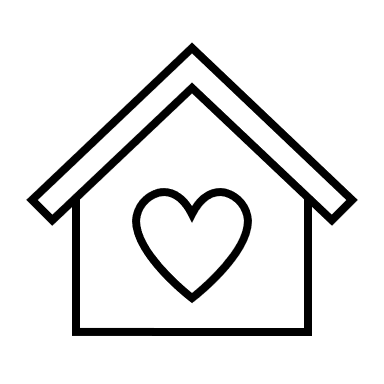 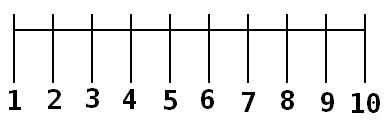 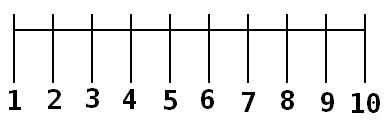 Find  some  little  things  around  the  house  and  arrange  them  like  the  dots  on  a   number  cube Patterns Fun - https://www.abcya.com/games/fuzz_bugs_patternsTerrific Tuesday!!!!!   Family talk and connections --What do you think is terrific about you?  About others in your family!  What is terrific about school?Make sure you do something that you find REALLY REALLY REALLY FUN today. (ask your parents to join you, we can all use some FUN! These days)BUTTry something new that you think is not fun, but might be… *a new game, *sport, *dance to a new song, or think of something yourself.  HEY  take a picture of your fun or “not so fun” activity and email it to me! I will post one of myself too. THAT would be fun!ENJOY   